Date:  November 7th –November 13th  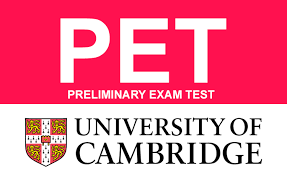 To do:Practice 10 at: https://forms.gle/9hiS5B1tL7DQ1v8w7 Listening  10 at:    https://forms.gle/dHFuqKJPqUXm5yPVA 